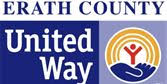 Hand Deliver completed application package to:Attention: Student Recognition CommitteeErath County United Way150 North Harbin Drive, Suite #309                        Stephenville, Texas 76401 Phone: 254-965-4429Student Name: _______________________________________________________________________Home Address: ______________________________________________________________________City/ State/ Zip: ______________________________________________________________________Home Phone: ____________________________ Cell Phone: _________________________________Student Email:  _______________________________________________________________________*Parent/Guardian Name:  _______________________________________________________________________*Parent/ Guardian Email:  _______________________________________________________________________**Parent/Guardian Place of Employment: __________________________________________________________.Male  Female    GPA:   Wtd: _______ Uwtd: _______ Class rank: _________  ACT: ________  SAT: _______   Current High School: __________________________________________________________________________Intended Career Focus: ________________________________________________________________________Colleges applied to: ___________________________________________________________________________I understand that information including my name, high school, college major and other relevant information may be released to potential donors.________________________________________________        _______________________________________Student Signature                                                                                                         Date         